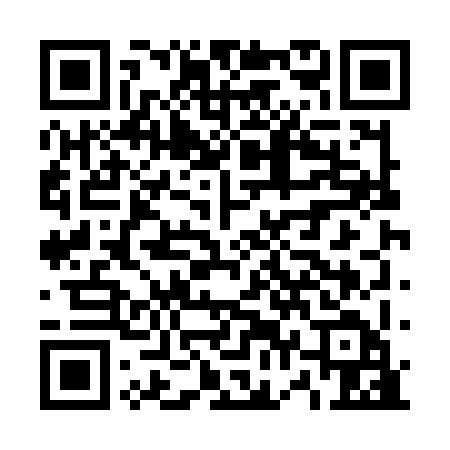 Ramadan times for Bantad, CameroonMon 11 Mar 2024 - Wed 10 Apr 2024High Latitude Method: NonePrayer Calculation Method: Muslim World LeagueAsar Calculation Method: ShafiPrayer times provided by https://www.salahtimes.comDateDayFajrSuhurSunriseDhuhrAsrIftarMaghribIsha11Mon5:015:016:1112:123:306:136:137:1912Tue5:015:016:1112:123:306:136:137:1913Wed5:005:006:1012:113:296:136:137:1914Thu5:005:006:1012:113:296:136:137:1915Fri4:594:596:0912:113:286:136:137:1916Sat4:594:596:0812:113:276:136:137:1917Sun4:584:586:0812:103:276:136:137:1918Mon4:574:576:0712:103:266:136:137:1919Tue4:574:576:0712:103:266:136:137:1920Wed4:564:566:0612:093:256:136:137:1921Thu4:564:566:0512:093:246:136:137:1922Fri4:554:556:0512:093:246:136:137:1923Sat4:544:546:0412:093:236:136:137:1924Sun4:544:546:0412:083:236:136:137:1925Mon4:534:536:0312:083:226:136:137:1926Tue4:534:536:0312:083:216:136:137:1927Wed4:524:526:0212:073:206:136:137:1928Thu4:514:516:0112:073:206:136:137:1929Fri4:514:516:0112:073:196:136:137:1930Sat4:504:506:0012:063:186:136:137:1931Sun4:494:496:0012:063:186:136:137:191Mon4:494:495:5912:063:176:136:137:192Tue4:484:485:5812:063:166:136:137:193Wed4:484:485:5812:053:156:136:137:194Thu4:474:475:5712:053:146:136:137:195Fri4:464:465:5712:053:146:136:137:196Sat4:464:465:5612:043:136:136:137:197Sun4:454:455:5612:043:126:136:137:198Mon4:444:445:5512:043:116:136:137:199Tue4:444:445:5512:043:106:136:137:1910Wed4:434:435:5412:033:106:136:137:19